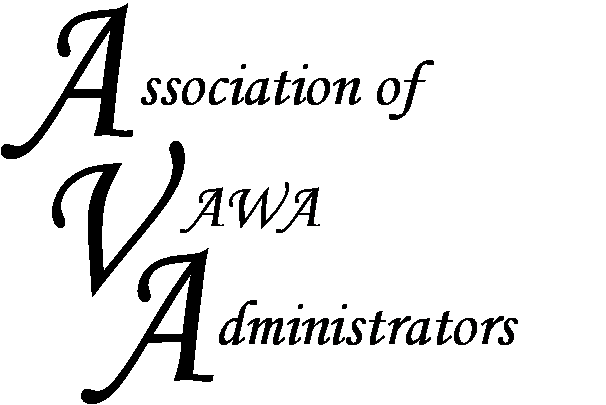 To encourage and facilitate mutual support, awareness and cooperation among							states and territories administering Violence Against Women Act formula grants.Peer-to-Peer MeetingBest Western PLUS Austin City HotelAustin, TexasFebruary 7-8, 2017AGENDATuesday, February 7, 2017	1:00 – 1:20	Welcome and Introductions	1:20 – 4:15	Financial Management Discussion			2:30 – 2:45	BreakTracking category percentagesFunding strategies and meeting the statutory set-asidesCarrying monies over year to year to fill in gaps in funding areasManaging returned monies	4:15 – 4:30	First Day Wrap-up and discuss tomorrow’s agendaWednesday, February 8, 2017	8:30 – 8:45	Welcome over Coffee	8:45 – 12:00	Programmatic Management Discussion			10:00 – 10:15 BreakVAWA Implementation PlanningTechnical Assistance Providers: How do you access services? 		12:00 – 1:15	Lunch and networking timeAustin Peer-to-Peer MeetingAgenda	1:15 – 4:15	Programmatic Management Discussion (Cont.)			2:30 – 2:45 BreakReporting challenges: Including annual reports, close-out and red flag reports.Monitoring the challenging subgrantee programPREA and Discretionary Projects: What’s being funded? Indirect CostsAVA Website4:15 to 4:30 	Meeting Wrap-up